Karabanov KonstantinExperience:Documents and further information:Good day,
 Ive been working on oil-chemical tanker during last 17 years with mix crew.
Good English. I can provide certificates and references upon request.

Thank you for your attention.Position applied for: Chief OfficerAdditional position applied for: MasterDate of birth: 09.09.1966 (age: 51)Citizenship: RussiaResidence permit in Ukraine: YesCountry of residence: RussiaCity of residence: VoronezhPermanent address: Mordasovoy 9Contact Tel. No: +7 (920) 405-14-66E-Mail: chief-karabanov@yandex.ruSkype: karabanov-chiefU.S. visa: Yes. Expiration date 05.03.2019E.U. visa: NoUkrainian biometric international passport: Not specifiedDate available from: 01.11.2017English knowledge: GoodMinimum salary: 10800 $ per month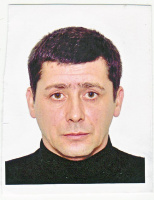 PositionFrom / ToVessel nameVessel typeDWTMEBHPFlagShipownerCrewingChief Officer25.06.2015-07.12.2016hafnia leneOil Chemical Tanker49999bw-marshal islandhafniathome zadar